Notre entreprise est membre de la Chambre vaudoise du commerce et de l’industrie (CVCI) : 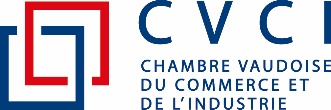 www.cvci.ch Par conséquent, nos collaborateurs peuvent bénéficier de ses services. En voici un aperçu: Pour les personnes gérant du personnel et les Ressources humaines: Bénéficiez de l’assistance et des conseils de la permanence juridique pour toutes vos questions en droit du travail et gestion des conflits.Consultez des fiches juridiques clarifiant des problématiques liées au droit du travail ou téléchargez des modèles de contrats et de lettres*.Continuez à vous former sur des thématiques de droit du travail, de sécurité et santé en entreprise ou de gestion des conflits, en assistant aux séminaires «Echos des tribunaux» ou à une formation continue.Invitez les nouveaux employés étrangers et leurs conjoints à des événements d’accueil et d’intégration en anglais. Simplifiez et réduisez vos démarches administratives liées aux assurances sociales, grâce aux eServices des Caisses sociales.  Pour les responsables de l’export, des achats ou de la logistique : Bénéficiez de conseils gratuits pour valider vos procédures et établir vos documents: certificats d’origine, visas, attestations sur factures, carnets ATA et certificats CITES.Familiarisez-vous avec les formalités douanières et les notions d'origine des produits en suivant une formation continue spécialisée. Organisez un cours sur mesure afin de former votre équipe sur la base d’un contenu personnalisé correspondant à notre entreprise, nos produits et nos factures.Pour les cadres et les dirigeants : Rencontrez d’autres dirigeants ou chefs d’entreprises pour échanger sur des problématiques communes, en participant à des événements pensés pour vous.Consultez des fiches juridiques, économiques et modèles de contrats* ou appelez la permanence téléphonique pour vos questions en droit commercial. Faites part de vos opinions et des besoins de notre entreprise lors des consultations politiques.Pour les responsables de la communication : Demandez à ce qu’une information importante sur notre entreprise soit publiée dans le magazine mensuel « Demain ». Communiquez nos événements aux autres entreprises membres de la CVCI en les publiant dans le calendrier des événements membres sur le site internet www.cvci.ch. Déléguez à la CVCI l’organisation d’une conférence ou d’un webinaire pour nous positionner.Pour tous les employés : Tenez-vous au courant de l’actualité et des événements de la CVCI et de ses partenaires en vous abonnant à des newsletters thématiques* ou en consultant le magazine mensuel « Demain ».Développez votre réseau en participant à des événements de réseautage ou à des formations. Organisez vos réunions, workshops ou formations dans un cadre professionnel et chaleureux au centre de Lausanne.Suivez la CVCI sur les réseaux sociaux: LinkedIn, Facebook ou Twitter.*Notre entreprise dispose d’un accès à l’Espace Client MyCCI (bouton « connexion » en haut à droite du site web) dans lequel vous trouvez des fiches juridiques et économiques, ainsi que des modèles de lettres et de contrats. Dans cet espace, vous pouvez également vous abonner à des newsletters thématiques selon vos intérêts et accéder au site de réservation de salles de réunion. Pour obtenir un accès, veuillez contacter l’administrateur du compte (généralement les RH ou la direction) : _______________________ .